Central TREC Group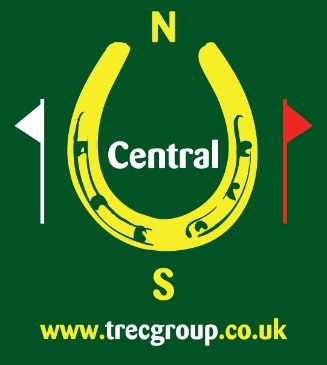 Membership Application Form 2017-18The CTG membership year runs from 1 October 2017 to 30 September 2018Any non TREC GB member who joins CTG but then joins TREC GB later in the year and nominates CTG should email central@trecgroup.co.uk to inform the club.  £10 will then be refunded to the member in club vouchers, so that they have not paid for their membership twice.  Post to: Mrs M Weston, Carpenters House, Tur Langton, Leics. LE8 0PJ 		OR 
Email form to membership@trecgroup.co.uk and pay by BACS transfer (sort code 08 92 99, account number 65796977, please use your name and ‘Membership’ as the reference) or PayPal (payments should be sent to paypal@trecgroup.co.uk). NameD.O.B (if under 22)D.O.B (if under 22)D.O.B (if under 22)AddressPost CodeHome TelHome TelMobile TelMobile TelMobile TelMobile TelEmail address (please print clearly!)Email address (please print clearly!)Email address (please print clearly!)Email address (please print clearly!)I have joined TREC GB and nominated CTG I have joined TREC GB and nominated CTG I have joined TREC GB and nominated CTG I have joined TREC GB and nominated CTG I have joined TREC GB and nominated CTG TREC GB numberTREC GB numberTREC GB number(no further payment required)(no further payment required)(no further payment required)(no further payment required)(no further payment required)Type of direct membership applied for (please circle)Type of direct membership applied for (please circle)Type of direct membership applied for (please circle)Type of direct membership applied for (please circle)Type of direct membership applied for (please circle)Type of direct membership applied for (please circle)Type of direct membership applied for (please circle)Type of direct membership applied for (please circle)Type of direct membership applied for (please circle)Type of direct membership applied for (please circle)Type of direct membership applied for (please circle)Type of direct membership applied for (please circle)Type of direct membership applied for (please circle)Riding membership (£15)Riding membership (£15)Riding membership (£15)TREC GB Supporter membership (Free)TREC GB Supporter membership (Free)TREC GB Supporter membership (Free)TREC GB Supporter membership (Free)TREC GB Supporter membership (Free)TREC GB Supporter membership (Free)Are you a member of another TREC GB club? If so, which one(s)?Are you a member of another TREC GB club? If so, which one(s)?Are you a member of another TREC GB club? If so, which one(s)?Are you a member of another TREC GB club? If so, which one(s)?Are you a member of another TREC GB club? If so, which one(s)?Are you a member of another TREC GB club? If so, which one(s)?Are you a member of another TREC GB club? If so, which one(s)?Are you a member of another TREC GB club? If so, which one(s)?Are you a member of another TREC GB club? If so, which one(s)?Are you a member of another TREC GB club? If so, which one(s)?Are you a member of another TREC GB club? If so, which one(s)?Are you a member of another TREC GB club? If so, which one(s)?Are you a member of another TREC GB club? If so, which one(s)?Fee enclosed (if applicable)Fee enclosed (if applicable)Fee enclosed (if applicable)Fee enclosed (if applicable)Fee enclosed (if applicable)Fee enclosed (if applicable)££CTG Volunteer Voucher numbersCTG Volunteer Voucher numbersCTG Volunteer Voucher numbersCTG Volunteer Voucher numbersValueValueValueValue££Cheque (made out to Central TREC Group) for the balanceCheque (made out to Central TREC Group) for the balanceCheque (made out to Central TREC Group) for the balanceCheque (made out to Central TREC Group) for the balanceCheque (made out to Central TREC Group) for the balanceCheque (made out to Central TREC Group) for the balanceCheque (made out to Central TREC Group) for the balanceCheque (made out to Central TREC Group) for the balanceCheque (made out to Central TREC Group) for the balanceCheque (made out to Central TREC Group) for the balanceCheque (made out to Central TREC Group) for the balance££Do you have a supporter who may be willing to help at events?Do you have a supporter who may be willing to help at events?Do you have a supporter who may be willing to help at events?Do you have a supporter who may be willing to help at events?Do you have a supporter who may be willing to help at events?Do you have a supporter who may be willing to help at events?Do you have a supporter who may be willing to help at events?YesYesYesYesNoNoNameNameTheir TREC GB Membership Number (if applicable)Their TREC GB Membership Number (if applicable)Their TREC GB Membership Number (if applicable)Their TREC GB Membership Number (if applicable)Email addressEmail address